от  30.01.2024                                                                                                                                 № 2О внесении изменений в решение Совета народных депутатов  от 25.07.2017 №34 «Об утверждении Правил по обеспечению чистоты, порядка и благоустройства на территории муниципального образования Павловское, надлежащему содержанию расположенныхна ней объектов» 	Руководствуясь протестом Владимирской природоохранной прокуратуры от 23.01.2024 года № 4-01-2024, в соответствии с п.8 Федерального закона от 27.12.2018 №498-ФЗ «Об ответственном обращении с животными и о внесении изменений в отдельные законодательные акты Российской Федерации», Федеральным законом 131-ФЗ,  Совет народных депутатов муниципального образования Павловское Суздальского района решил:1. Внести  в решение Совета народных депутатов Павловское от 25.07.2017 №34 «Об утверждении Правил по обеспечению чистоты, порядка и благоустройства на территории муниципального образования Павловское, надлежащему содержанию расположенных на ней объектов (в редакции от 29.08.2017 №38 от 01.10.2019 №29, от 28.04.2020 №5, от 27.04.2021 №16, от 28.12.2021 №53, от 24.02.2022 №10, от 26.07.2022 №31, от 29.11.2022 №22, 28.02.2023 №3) следующие изменения: 1.1. пункты 25.2,  25.3, 25.4, 25.5,  25.6, 25.7, 25.8, 25.9, 25.10, 25.11, 25.12 главы 25 признать утратившими силу;  1.2. Пункт 3.8.2 главы 3 изложить в следующей редакции:  «3.8.2. Расходы по обезвреживанию ртутьсодержащих изделий и демеркуризации загрязненных ртутью территорий несут собственники отходов и владельцы загрязненных ртутью объектов и территорий, по договорам, заключаемым с операторами по обращению с отходами I и II классов опасности.»       	 2. Контроль за исполнением данного решения возложить на заместителя главы администрации муниципального образования Павловское.         	 3. Настоящее решение вступает в силу со дня официального опубликования.Глава муниципального образованияПавловское,Председатель Совета народных депутатов                                                        Е.Н. Хусаинова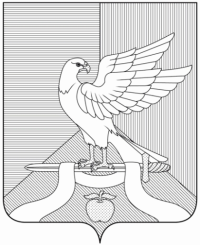 Р Е Ш Е Н И ЕСовета народных депутатовмуниципального образования Павловское Суздальского района Владимирской области